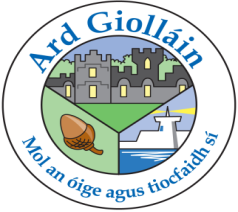 Student Checklist for Return to SchoolI am aware that I must stay at home if I am exhibiting any of the covid-19 symptoms:A high fever (38°C or above)Any type of cough (not just dry)Shortness of breathLoss or change to sense of smell or tasteI will read the Ardgillan College Covid-19 Response Plan, which will be available on the school website, once it is ratified by our board of managementI will ensure that I have the following every day for school:3 Face Masks (appropriate for an educational setting)Hand sanitiserAntiseptic WipesTissuesBottle of waterI am aware that masks should be worn at all times unless students are drinking or eating or are outside the buildingstudents who are unable to wear a mask must send the school a letter from a medical practitioner before returning to school disposable masks can be purchased from the main office for €1I understand that due to the building works that no cars are allowed access to the campus before, during and after schoolIf possible, I will walk or cycle to schoolIf it is necessary for me to be driven to school, I will not enter the school campus. I will be dropped outside the gate.I will ensure that I arrive to school in the morning within the allocated time frame for my year group and use my assigned entrance:_______________________________________________________________I understand that there will be no assembly and my child goes straight to their base classrooms in the morningI understand that due to public health advice, my parent/guardian cannot come to the school office without an appointmentIf I need to be collected from school, I will inform the school in advance and my parent/guardian will not enter the buildingIf I wish to speak to a member of staff, I will email info@ardgillancc.ie with a brief summary of the matterI am aware that lockers are not accessible due to social distancing regulationsI will not bring a mobile phone to school – home contact should be made from the main officeI will practice sanitising and social distancing procedures:Sanitising hands on entry to the school building Sanitising hands on entry to and exit from the classroomWiping down their table and chair on entry and exit from the classroomDesks have been assigned to students and have been arranged to keep students a minimum of 1 metre apart – students must not move desksStudents must sit with their tutor class in option classesStudents should endeavour to keep 2 metres apart while on the campusStudents cannot share equipment with other studentsStudents should regularly and thoroughly wash their hands for a minimum of 20 secondsI will practice respiratory etiquette:Cover nose and mouth with elbow or tissue when sneezing or coughingUsed tissue must be thrown in the bin and hands sanitisedI am aware that all staff have completed a health and safety induction course I have gone through a health and safety induction course before beginning classesI am aware that the school will undergo a deep clean at the end of each school dayI am aware that if I am exhibiting symptoms in school, I will be isolated from the other students and I will be brought home by my parent/guardian. I must then contact the GP for further advice.I am aware that I will have to stay at home and quarantine if I have returned from a country not on the green listI will wear the PE uniform on the day that PE is timetabled, and only on that dayI will cooperate with the school in the event that I must learn from homeI will ensure that I have an Edmodo account set up and that I have signed up to all of their classes on EdmodoI will regularly check my Microsoft Office 365 school emailIf I am in the high-risk category, I will contact the school before reopening